С днём рождения, Яковлевский район!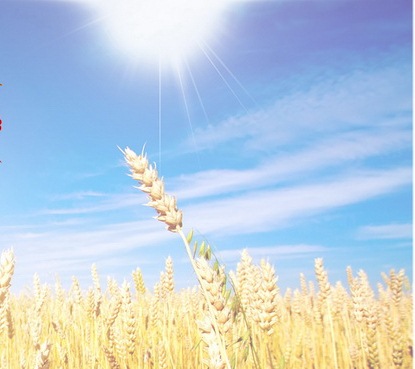 Родина Россия ― одна на всех красивая,
Но заветный есть в ней уголок
Там, где мы родились, набирали силы,
Тот, что в сердце каждого залёг.Край мой хлебосольный, край ты мой раздольный
На заре весенней птичий перезвон
Песенный. Задорный, бедам непокорный,
Наш любимый Яковлевский район!В этом году наш Яковлевский район отметил 92 года со Дня образования. В связи с этим 28 и 29 сентября в районном центре – с. Яковлевка прошли праздничные мероприятия, посвященные этому событию.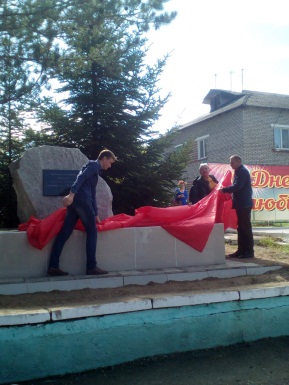 По традиции открыл цикл мероприятий торжественный вечер «Мы единое целое», посвященный чествованию земляков, которые своим добросовестным трудом внесли лепту в развитие своей малой Родины. Проходил торжественный вечер в зрительном зале МБУ «МРДК», где присутствовали представители со всех поселений Яковлевского района.29 сентября праздничные мероприятия переместились на Центральную площадь с. Яковлевка. Праздничная программа была очень насыщенная и разнообразная: праздничный концерт «С днем рождения, район!»; развлекательно-игровая программа для детей «Под открытым небом чудеса»; спортивные мероприятия; уличная торговля; для самых маленьких жителей района работал батут. Закончилось празднование поздно вечером фееричным огненным шоу. 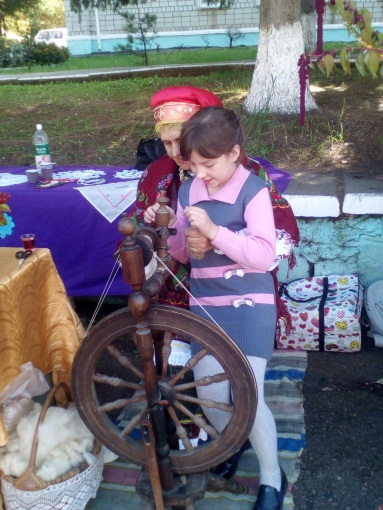 У нашего района интересная и славная история. Много испытаний выпало на пути к сегодняшнему дню. И многое было преодолено благодаря труду, упорству, мудрости людей живших на этой земле. И такой праздник как нельзя лучше подходит для признания в любви к удивительному уголку российской глубинки и обозначенному на картах как Яковлевский район. 